Prifysgol BANGOR University EXAMPLE RISK ASSESSMENT 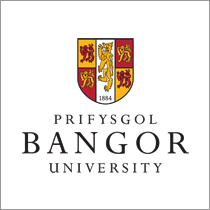 Risk Assessment (RA) TitleRemember to complete Footer detailsACADEMIC TRIP to A EUROPEAN CITY CENTREDate RA Created and/or ReviewedAugust 2023Version Number2Summary of Activity RA CoversTrip by 28 third year history students and two members of staff to Krakow and Berlin to visit historical places of interest and sightseeing.  The trip is from 20th May to 27th and has been arranged through Travel Bound who arrange educational trips.Further guidance is available on the HSS Website – Fieldwork.Location(s) RA CoversKrakow and BerlinPerson(s) RA CoversStudents and staff attending tripCollege / ServiceCollege School / SectionSchool RA Assessor(s)Academic SupervisorContact Details01248 35 11 51Actions to be Reviewed ByAcademic SupervisorNext RA Review DateReview before further similar tripsRef NoWhat are the 
Hazards?Who/What 
is at Risk?Existing 
ControlsFurther 
ControlsAction 
ByAction
CompleteTravel – unfamiliarity with local customs / hygiene / standards, use of unsuitable transport, risks to personal safety due to unfamiliarity with local areaStudents, staffFlights booked with Easy JetThe University provides free Travel Insurance for staff and students on University related activities  UK and European transport prearranged with Travel Bound to ensure suitable providers used with appropriate licences, insurance, coaches fitted with seatbeltsMonitor Foreign, Commonwealth & Development Office (FCDO) Website and cancel trip if advised by FCDORemind all participants to complete University on-line Travel Insurance and confirm that this has been done for each participantProvide travel and hotel details to all participantsOn arrival remind participants of areas and activities to avoid, need to use public transport / local taxis if visiting places without a guideEvent Organiser““Staff on TripAccommodation – ill health or injuries if accommodation unsuitable / unsafe Accommodation booked through Travel Bound to ensure standards (eg Insurance, Local Licensing Rules) metConfirmed all accommodation has some type of ‘Rating’Check accommodation suitable on arrival - if required seek alternative hotelStaff on Trip Welfare – injuries, ill health if unprepared for trip, unfamiliarity with local customs / standards of hygiene & safety, personal safety due to lack of knowledge about areas to visit / avoidStudents, staffSee Travel aboveTour Guides with local knowledge arranged through Travel Bound or hotel Two members of staff attending tripThree students nominated as Party LeadersParticipants asked to inform organizer in confidence if they have specific needs which require consideration Pre-trip, group advised of specific arrangements they are responsible for, any  differences (eg cultural / personal safety) and what action to take to address these  During free time group advised to / about: Stay in pairs or groups Places to visit and those to avoidCarry mobile phone, but keep ‘valuables out of sight’Take hotel and emergency details Staff & Party Leaders have all contact details See Travel aboveInform participants of arrangements they are responsible for eg cash, food / drink, remembering personal medication (eg insulin), wearing / taking suitable clothing for predicted weather and activities If ‘declared’ establish and implement arrangements to support individual needs Event Organiser“Accessibility – distress if access / travel arrangements unsuitable and individual excludedStudents, staffSee Welfare aboveAccessible transfer coaches / transport requested as standardIf needed, Travel Bound asked to confirm suitable accessibility provisions in place See Welfare aboveOn arrival (if required) confirm on-site arrangements such as Refuge Points and discuss with individual(s)Staff on TripEmergencies – dealing with ill health, injuries, accidents / incidentsStudents, staffSee Welfare and Travel aboveParticipants reminded to arrange personal travel insurance if planning on carrying out high risk activities in free time and / or if they have heightened medical needsEmergency contact details will be collated and issued as requiredSee Welfare and Travel aboveRemind participants to take copies of all relevant Travel Insurance informationComplete Trip Registration FormTake copy of Form on Trip and leave a copy with appropriate person (eg Main Arts Security Lodge) in BangorInform participants of emergency arrangements and contact detailsOn arrival establish emergency arrangements in hotel and inform groupEvent Organiser“““Staff on TripREMEMBER: Arrangements must be in place to communicate new and / or revised Risk Assessments to relevant persons.Older versions must be removed from use (e.g. Folders, Website, My Bangor, Blackboard, Notice Boards) and filed for future reference/archive.REMEMBER: Arrangements must be in place to communicate new and / or revised Risk Assessments to relevant persons.Older versions must be removed from use (e.g. Folders, Website, My Bangor, Blackboard, Notice Boards) and filed for future reference/archive.REMEMBER: Arrangements must be in place to communicate new and / or revised Risk Assessments to relevant persons.Older versions must be removed from use (e.g. Folders, Website, My Bangor, Blackboard, Notice Boards) and filed for future reference/archive.REMEMBER: Arrangements must be in place to communicate new and / or revised Risk Assessments to relevant persons.Older versions must be removed from use (e.g. Folders, Website, My Bangor, Blackboard, Notice Boards) and filed for future reference/archive.REMEMBER: Arrangements must be in place to communicate new and / or revised Risk Assessments to relevant persons.Older versions must be removed from use (e.g. Folders, Website, My Bangor, Blackboard, Notice Boards) and filed for future reference/archive.REMEMBER: Arrangements must be in place to communicate new and / or revised Risk Assessments to relevant persons.Older versions must be removed from use (e.g. Folders, Website, My Bangor, Blackboard, Notice Boards) and filed for future reference/archive.REMEMBER: Arrangements must be in place to communicate new and / or revised Risk Assessments to relevant persons.Older versions must be removed from use (e.g. Folders, Website, My Bangor, Blackboard, Notice Boards) and filed for future reference/archive.